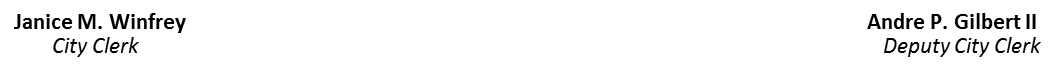 March 20, 2020 NOTICE OF THE EMERGENCY DETROIT CHARTER REVISION COMMISSION COMMITTEE OF THE WHOLE MEETING	In accordance with Section 5(4) of the Michigan Open Meetings Act, MCL 15.265(4), the Emergency Detroit Charter Revision Commission will hold a Committee of the Whole Meeting on Monday, March 23, 2020 at 6:00 p.m.  This meeting will be a conference call.  The telephone number is (712) 770-5603 – Participant Code:  162115.  The Public is encouraged to dial in.	Additional information regarding this meeting may be obtained from the Office of the City Clerk at (313) 224-3266.